GÓC SÁNG TẠO – LÀM ĐÈN LỒNG     Trong tuần học đầu tiên của năm học 2022 – 2023 các bạn hocsinh lớp 5A2 đã tham gia hoạt động rèn kĩ năng sống: Làm đèn lồng trung thu.    Các bạn vô cùng thích thú, và khéo léo hoàn thiện những chiếu đèn lồng xinh xắn. Mình cùng chiêm ngưỡng nhé!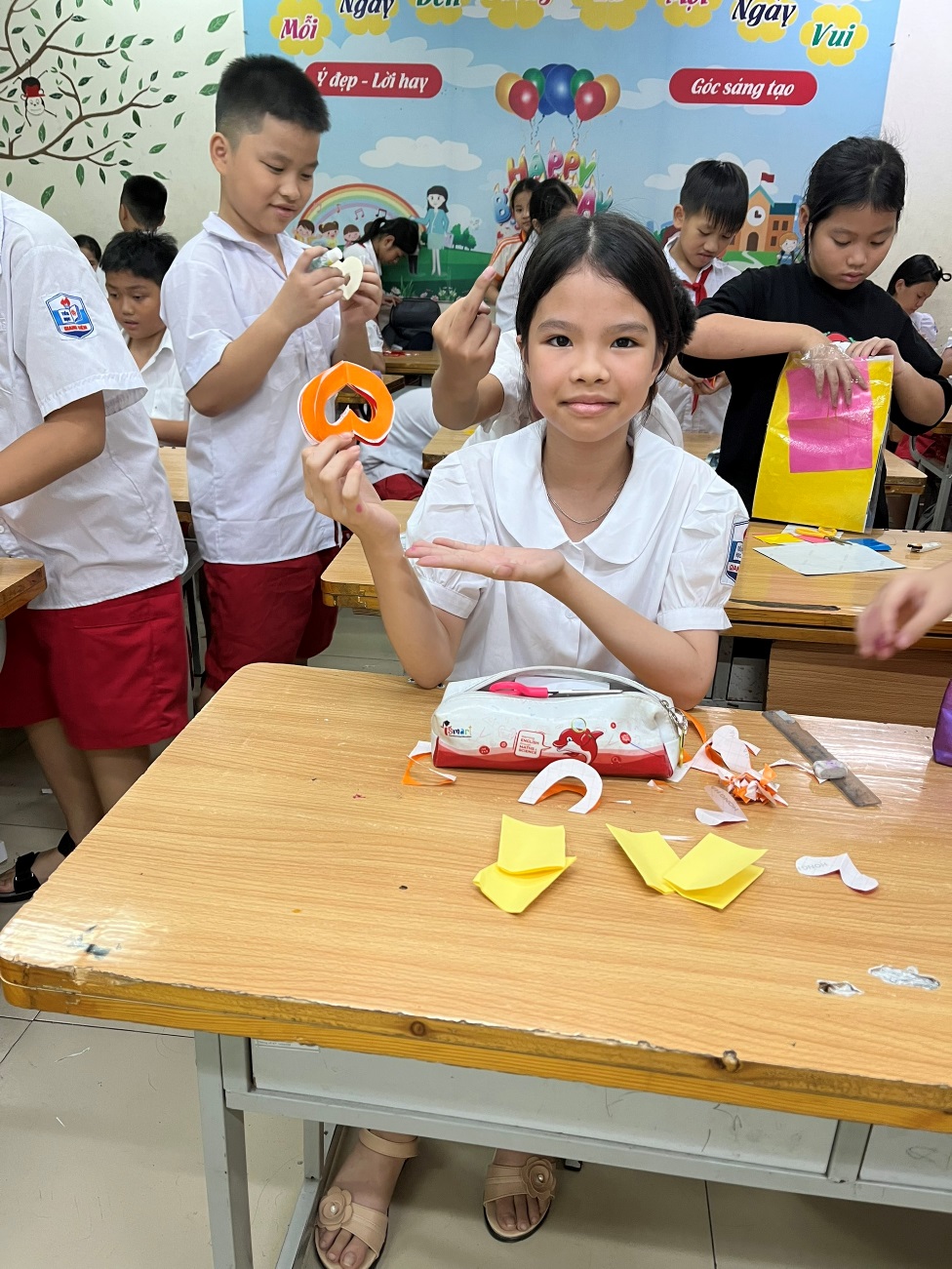 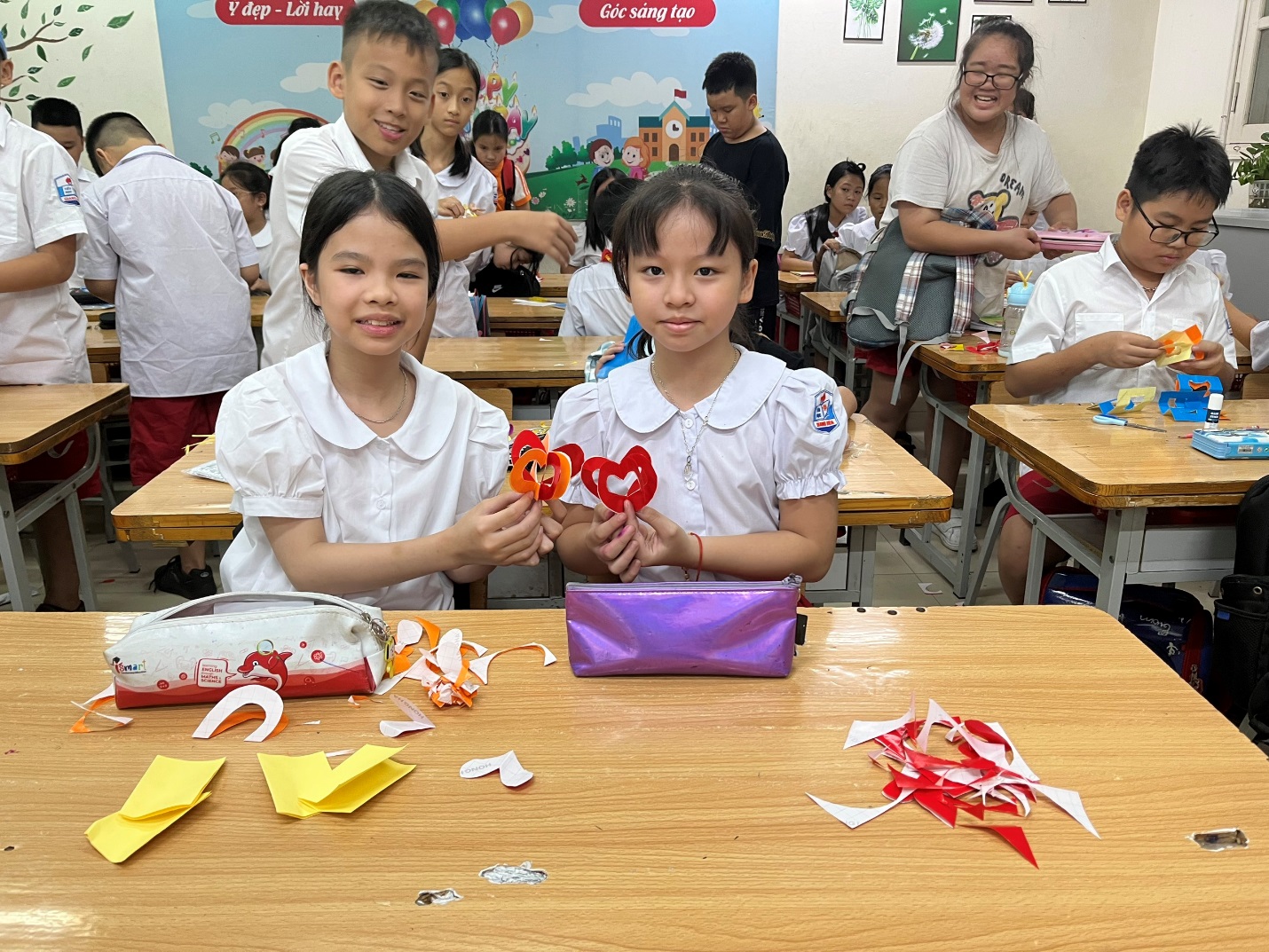 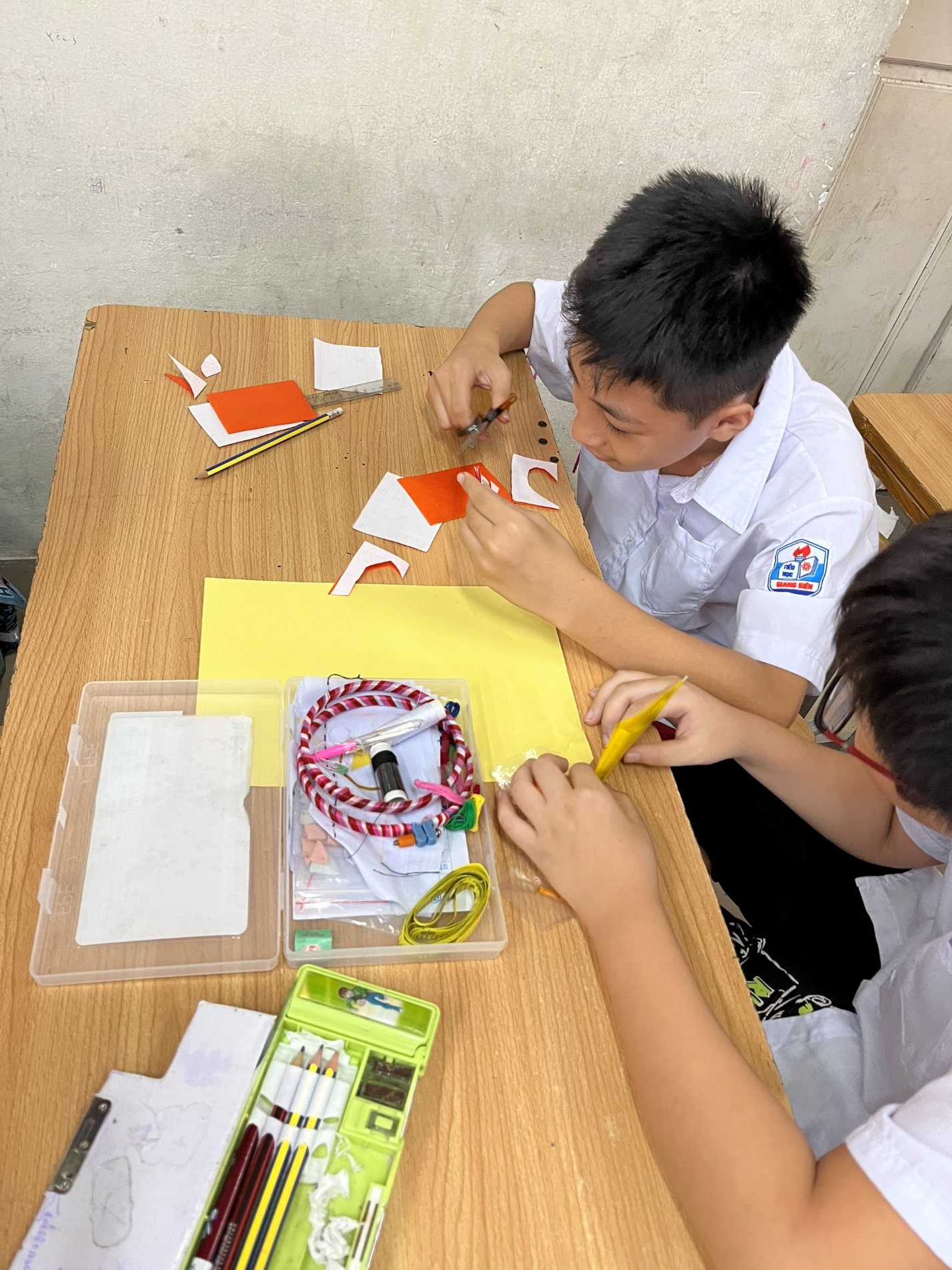 